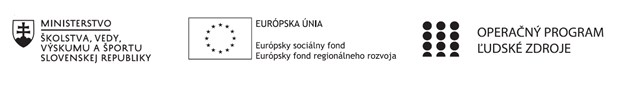 Správa o činnosti pedagogického klubu Príloha:Prezenčná listina zo stretnutia pedagogického klubuPokyny k vyplneniu Správy o činnosti pedagogického klubu:Prijímateľ vypracuje správu ku každému stretnutiu pedagogického klubu samostatne. Prílohou správy je prezenčná listina účastníkov stretnutia pedagogického klubu. V riadku Prioritná os – VzdelávanieV riadku špecifický cieľ – uvedie sa v zmysle zmluvy o poskytnutí nenávratného finančného príspevku (ďalej len "zmluva o NFP")V riadku Prijímateľ -  uvedie sa názov prijímateľa podľa zmluvy o poskytnutí nenávratného finančného príspevku V riadku Názov projektu -  uvedie sa úplný názov projektu podľa zmluvy NFP, nepoužíva sa skrátený názov projektu V riadku Kód projektu ITMS2014+ - uvedie sa kód projektu podľa zmluvy NFPV riadku Názov pedagogického klubu (ďalej aj „klub“) – uvedie sa  názov klubu V riadku Dátum stretnutia/zasadnutia klubu -  uvedie sa aktuálny dátum stretnutia daného klubu učiteľov, ktorý je totožný s dátumom na prezenčnej listineV riadku Miesto stretnutia  pedagogického klubu - uvedie sa miesto stretnutia daného klubu učiteľov, ktorý je totožný s miestom konania na prezenčnej listineV riadku Meno koordinátora pedagogického klubu – uvedie sa celé meno a priezvisko koordinátora klubuV riadku Odkaz na webové sídlo zverejnenej správy – uvedie sa odkaz / link na webovú stránku, kde je správa zverejnenáV riadku  Manažérske zhrnutie – uvedú sa kľúčové slová a stručné zhrnutie stretnutia klubuV riadku Hlavné body, témy stretnutia, zhrnutie priebehu stretnutia -  uvedú sa v bodoch hlavné témy, ktoré boli predmetom stretnutia. Zároveň sa stručne a výstižne popíše priebeh stretnutia klubuV riadku Závery o odporúčania –  uvedú sa závery a odporúčania k témam, ktoré boli predmetom stretnutia V riadku Vypracoval – uvedie sa celé meno a priezvisko osoby, ktorá správu o činnosti vypracovala  V riadku Dátum – uvedie sa dátum vypracovania správy o činnostiV riadku Podpis – osoba, ktorá správu o činnosti vypracovala sa vlastnoručne   podpíšeV riadku Schválil - uvedie sa celé meno a priezvisko osoby, ktorá správu schválila (koordinátor klubu/vedúci klubu učiteľov) V riadku Dátum – uvedie sa dátum schválenia správy o činnostiV riadku Podpis – osoba, ktorá správu o činnosti schválila sa vlastnoručne podpíše.Príloha správy o činnosti pedagogického klubu                                                                                             PREZENČNÁ LISTINAMiesto konania stretnutia: S SOŠ ELBA, Smetanova 2, PrešovDátum konania stretnutia: 1. decembra 2020Trvanie stretnutia: od 14.45 hod. do 17.45 hod.	Zoznam účastníkov/členov pedagogického klubu:Meno prizvaných odborníkov/iných účastníkov, ktorí nie sú členmi pedagogického klubu  a podpis/y:Prioritná osVzdelávanieŠpecifický cieľ1.2.1 Zvýšiť kvalitu odborného vzdelávania a prípravy reflektujúc potreby trhu prácePrijímateľSúkromná stredná odborná škola – ELBA, Smetanova 2, PrešovNázov projektuVzdelávanie 4.0- prepojenie teórie s praxouKód projektu  ITMS2014+312011ADL9Názov pedagogického klubu Pedagogický klub čitateľskej gramotnosti a kritického myslenia – prierezové témy.Dátum stretnutia  pedagogického klubu1. decembra 2020Miesto stretnutia  pedagogického klubuS SOŠ ELBA, Smetanova 2, PrešovMeno koordinátora pedagogického klubuMgr. Romana Birošová, MBAOdkaz na webové sídlo zverejnenej správyhttps://ssoselba.edupage.org/a/pedagogicky-klub-c-1Manažérske zhrnutie:Cieľom stretnutia pedagogického klubu bola tvorba Best Practice v oblasti rozvoja kritického myslenia. Účastníci diskutovali o príkladoch dobrej praxe  a o možnostiach rozvoja predmetnej kompetencie, vytvárali vlastné stratégie a didaktické prístupy. Kľúčové slová: Best Practice, kritické myslenie, čitateľská gramotnosť.Hlavné body, témy stretnutia, zhrnutie priebehu stretnutia: Hlavné body:Práca s odbornými zdrojmi.Diskusia.Tvorba OPSZáver a zhrnutie.Témy: rozvoj kritického myslenia, tvorba Best Practice, podpora čitateľskej gramotnosti.Program stretnutia:Práca s literatúrou – metóda Kľúčových slov – analýza príkladov Best Practice.Skupinová diskusia, zdieľanie názorov.Syntéza skúseností.Tvorba zhrnutia.Závery a odporúčania:Na základe diskusie a aktivít v rámci stretnutia klubu sme vytvorili nasledujúce príklady Best Practice v oblasti rozvoja kritického myslenia na SOŠ. Best Practice: Aktivizujúce  metódy učeniaMetódy aktívneho učenia môžeme definovať ako postupy, ktorých podstatu tvorí aktívny a tvorivý prístup všetkých účastníkov výchovno-vzdelávacieho procesu. Metódy aktívneho učenia podporujú rozvoj schopností a zručností žiakov. Žiaci sa pri týchto metódach učia robiť rozhodnutia, byť zodpovedným za svoju prácu, pracovať v skupinách, riešiť rôzne problémy. Žiaci si osvojujú jednotlivé zručnosti a schopnosti len pri aktívnej účasti. Pre učiteľa využitie metód aktívneho učenia sa znamená najmä prechod od direktívneho riadenia k postaveniu prostredníka a pomocníka. V stredobode pozornosti sú žiaci a ich aktivita. Jedna z metód, o ktorých sme na stretnutí diskutovali bol Brainstorming. Brainstorming inak známy ako búrka mozgov je jedna z najznámejších metód aktívneho vyučovania. Je to jednoduchá skupinová vyučovacia metóda, nenáročná na organizáciu a prípravu, stredne náročná na vedenie žiakov, na spracovanie a využitie výsledkov skupinovej práce. Metóda je použiteľná vo všetkých stupňoch a typoch škôl. Rozvoj kľúčových kompetencií Kompetencia k riešeniu problémov Kompetencia komunikatívna Kompetencia personálna a sociálna Uplatnenie vo vyučovaní Túto metódu môžeme použiť na začiatku vyučovacej hodiny ako motiváciu, aby sme zistili poznatky žiakov, môžeme ju uplatniť v priebehu hodiny pre zistenie názorov a postojov k preberanej téme, k riešeniu problémov, pre rozšírenie znalostí, môžeme ju tiež použiť na konci vyučovacej hodiny ako metódu k záverečnému opakovaniu, pre tvorbu návrhov na využitie preberanej látky v praxi a pod. Efektívne sa dá využiť pri riešení problémových a tvorivých úloh vo všetkých vyučovacích predmetoch. Využívame ju pri práci v skupinách, dvojiciach alebo individuálne. Príprava učiteľa Príprava učiteľa na vyučovanie touto metódou nie je náročná. Dôležité je rozhodnutie učiteľa, do ktorej fázy vyučovacej hodiny túto metódu zaradí, akú kompetenciu bude rozvíjať, aký vzdelávací cieľ bude jej zaradenie plniť a ako využije získané informácie v ďalšej práci. Podľa toho učiteľ určí tému brainstormingu. Téma nesmie byť príliš široká – bude veľa návrhov, budú nesúrodé, bude ťažké zjednotiť a vyhľadať súvislosti – vyučovacia hodina bude príliš dlhá a náročná na vedenie a hodnotenie. Ak si učiteľ stanoví príliš úzku a jednoduchú tému, žiaci vyčerpajú svoje príspevky k téme veľmi rýchlo a získame málo informácií, nápadov a pripomienok. Pre ďalšiu prácu potom nebudú mať závery tejto činnosti veľký význam. Príprava žiakovZáleží na fáze vyučovacej hodiny v ktorej metódu realizujeme a na sledovanom cieli. Ak chceme prostredníctvom nej zisťovať názory, postoje, riešenia problémov a pod. v priebehu hodiny, nemusíme konkrétnu prípravu žiakom zadávať vopred. Ak však chceme metódu využiť k opakovaniu učiva, k jeho zhrnutiu a pod., môže učiteľ na predchádzajúcej hodine zadať domácu úlohu vzťahujúcu sa k preberanému učivu – napr. krátke preštudovanie odborného textu, vyhľadanie informácií na internete, vypracovanie obrázkov, tabuliek a pod.  Táto metóda je vhodná na komplexnú analýzu odborného alebo informačného textu, a na rozvoj výskumných a tvorivých kompetencií.Best practice Medzipredmetová výučba: SJL, odborné predmety.Vyučovací predmet: Elektrotechnika, Ekonomika, Odborná prax                                               Slovenský jazyk a literatúraHlavné oblasti kariérového sprevádzania, ktoré je možné rozvíjať  v didaktickom procese v rámci predmetov  SJL odborné predmety,  sú:Profesijná identita žiakov;Hrdosť žiakov na tradície a súčasnosť študovaného odboru;Pozitívny  vzťah k práci.Výučba  literatúry  by mala z veľkej časti obsahovať prácu s textom. Práca s textom pomáha utvárať správne postoje žiaka a pozitívne ovplyvňuje jeho hodnotovú orientáciu.Úlohy  je vhodné  zadávať   v rámci medzipredmetovej výučby  ANJ  a odborných predmetov 	Aktivita: Tvorba  vlastného obrazu o prijímaní rozhodnutia o budúcej profesii využitím  literárnych diel.Postup: použijeme metódu prevrátenej výučby. Učiteľ zadá žiakom úlohu vyhľadať literárne diela, v ktorých sa opisuje snaha aspoň jednej z literárnych postáv stať sa remeselníkom alebo je  v diele podaný opis, ako remeslo pomohlo v živote jednej z postáv, prípadne sa v danom literárnom žánri  rozoberá spôsob rozhodovania mladých ľudí, čo ďalej, akým  profesijným smerom sa budú uberať.Reflexia Čo sa žiak naučil, aké vedomosti, kompetencie a zručnosti získal vypracovaním tohto prehľaduVytvoril vlastný pohľad na literárne diela;S tým súvisí:Rozvoj tvorivosti;Rozvoj kritického myslenia,Zmysel pre inovácie;Zodpovednosť, ktorá sa prejavila v práci s detailom;Schopnosť  hľadať  súvislosti; Schopnosť objavovať  orientovať sa v informáciách; Zbehlosť v anglickom jazyku; Aktívny prístup; Rozvoj zdravého sebavedomia;Metóda prevrátenej výučby  simuluje reálnu pracovnú situáciu. Žiak dostane zadanie úlohy a možnosť použiť rôzne zdroje informácií, ktoré považuje za dôveryhodné k vypracovaniu úlohy.  Hotový materiál predkladá k posúdeniu širokej verejnosti (triedy)  a nasleduje diskusia o jeho pohľade na danú  problematiku.Odporúčame pokračovať v tvorbe dobrej praxe a jej zdieľaní s cieľom podpory čitateľskej gramotnosti a kritického myslenia.Vypracoval (meno, priezvisko)Mgr. Romana Birošová, MBADátum1. decembra 2020PodpisSchválil (meno, priezvisko)Ing. Emil BlichaDátum1. decembra 2020PodpisPrioritná os:VzdelávanieŠpecifický cieľ:1.2.1 Zvýšiť kvalitu odborného vzdelávania a prípravy reflektujúc potreby trhu prácePrijímateľ:Súkromná stredná odborná škola – ELBA, Smetanova 2, PrešovNázov projektu:Vzdelávanie 4.0 – prepojenie teórie s praxouKód ITMS projektu:312011ADL9Názov pedagogického klubu:Pedagogický klub čitateľskej gramotnosti a kritického myslenia – prierezové témy.č.Meno a priezviskoPodpisInštitúciač.Meno a priezviskoPodpisInštitúcia